Ancient Order of Hibernians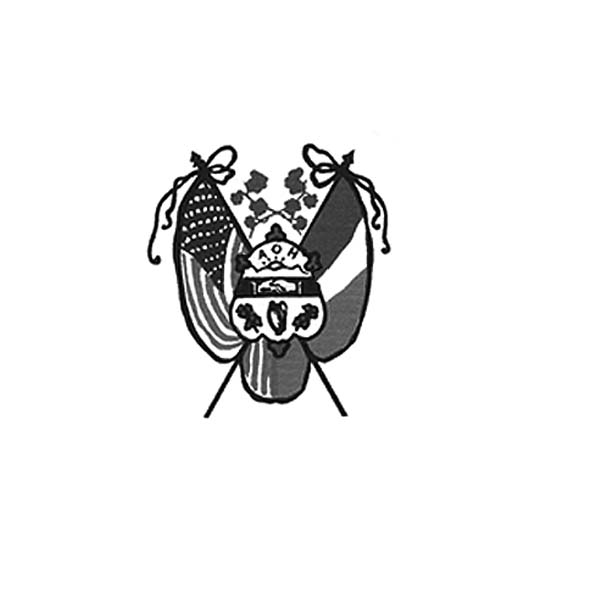 of Hampden Hampshire CountiesPO Box 6535                       Holyoke, MA 01041-0826www.AOH-Holyoke.com           Next meeting – LAOH and AOH – Christmas DinnerMonday, December 13, 6 p.m. at The Summit View Banquet House , Holyokecocktail hr 6 p.m., dinner at 7 p.m.                 In ainm an Athar agus an Mhic agus an Spiorad Naoimh, Amen.    Happy Thanksgiving to all Hibernians. Enjoy your turkey dinner. It has been a challenging 18  months. Remember to give thanks to our God, country, family and friends.      Mark it on  your calendar  and make your reservation right now. The annual Adult Christmas Party is back for 2021. This year’s event will be held on Monday, December 13 at The Summit View Banquet House.                 A cocktail hour will be held from 6 – 7 p.m. followed by a buffet dinner at 7.                       Members in good standing are free with a guest price of $20 per ticket. Call Joe O’Connor  at 627-7148  or Mary O’Connor at 627-7149 to reserve your seat.          Saint Patrick’s 2022 March Raffle Chairman Peter Hogan will have calendars available for             distribution and sale at the Christmas party. Tickets are still $10 each and make great stocking stuffers.    The AOH/LAOH will be making 100 peanut butter and jelly sandwiches for the needy for Kate’s Kitchen on December 19. If you want to participate in this endeavor please call Mary Cadigan O’Connor at  627-7149.   Discussions continue with The Log Cabin regarding the 2022 Danny’s Irish Night. Plans could be for either a sit-down or another take-and-go meal.    A vote suspending members owing dues for more than 2 years has been tabled to the January meeting. The club does not want to pay end of year per capital money to the national AOH for non-paying members.Be A Voice For Ireland – Join the Hibernians Today   Condolences to the family of Jim Cannon. Jim was a longtime member of the AOH and instrumental in our growth and continued success. For many years, Jim was the AOH representative to the Irish Cultural Center. He will be missed.LAOH News   Thank you to our members who are working on embroidery for the 2022 Saint Patrick’s quilt raffle. Please contact Paula at 413-210-6031 or paula5412@comcast.net with any questions or if you would like an embroidery piece to complete for the 2022 quilt. There are 2 single-color pieces not taken yet.  An additional thank you to the LAOH for writing letters of appreciation on Veterans Day  for residents at the Holyoke Soldiers Home.    There will be a Mass at St. Jerome Church at 8:00 Sunday,  February 6  to honor the Patron Saint of the LAOH, St. Brigid. Matt O'Connor has generously offered to play the bagpipes for this Mass.    Please contact Pat Murphy if you are unsure if your dues are paid for 2021, or to pay for 2022.If you are receiving a printed copy of the newsletter and want it sent by email instead, please contact Paula Paoli at paula5412@comcast.net or 413-210-6031 to make the change.  We appreciate those who have changed to email to save our division the cost of printing and postage.Upcoming Events: Kate’s Kitchen –  The AOH/LAOH will be making peanut butter and jelly sandwiches for the needy for Kate’s Kitchen on December 19. If you want to participate in this endeavor please call Fran Hennessey at 413-883-0729.Adult Christmas Party – Summit View Banquet House 6 p.m Monday, December 13.Children’s Christmas Party – CancelledMass in Honor of St. Brigid -  Sunday, February 6, 8:00 a.m. at St. Jerome ChurchDanny’s Irish Night –  tentatively scheduled for Saturday, March 5 at the Log CabinCommunion Breakfast -  tentatively scheduled for Sunday, March 13Saint Patrick’s Parade – tentatively scheduled for Sunday, March 20 ICC NewsIrish History Courses in NovemberEntertainment at The Trinity PubThe Trinity Pub at the Irish Cultural Center is open 5 days a week; Wednesday through Saturday 4 p.m. to 10 p.m. and on Sunday, 1 p.m. to 6 p.m. Entertainment for December includes:Thursdays – December 9, 16 & 23  – Trad SeisunFridays, Dec. 3 – Frank Serafino; Dec. 10 – C.A. Jones Band; Dec. 17  –  Dee Reilly; Dec. 24 – New Leaf; Dec. 31 – Dee Reilly Saturday, Dec. 18  – The Healys For more information and to make reservations call 342-4358 or email icctrinitypub@gamail.com.Remember the AOH in Your Will Please consider the Order when writing or rewriting your will, and add a paragraph with the lines of   “I leave to the Ancient Order of Hibernians in America (X percent of my estate or a specific dollar amount) for its charitable works.”   And finally, poor Ann Marie Fitzgerald, never poor in spirit, but poorer in the pocket book. At the November meeting, Ann Marie’s name was picked in the 50/50 raffle. She was not in attendance and did not take home a sizable pot of gold in time for Christmas shopping.                             In ainm an Athar agus an Mhic agus an Spiorad Naoimh, Amen.